Tacoma Pierce County Coalition to End Homelessness Weekly Meeting Agenda February 21st 2020
Next Meeting: Friday, February 28th - 9:00am – The Salvation Army Church Contact Gerrit Nyland (gerritn@ccsww.org or 253-304-5105) to add an item to the agenda.Coming meetings, meeting minutes, listserv self-signup and more at http://www.pchomeless.org/ Resources Guide: https://www.piercecountyresources.com/T-shirts are free – grab oneCommittee 2019-20 Work Plans9:00 Introductions and Announcements   Purpose: know who is in the room and prepare for the meeting   Leader:    Ben Feldbush, Anchor Community Initiative Coordinator, Comprehensive Life               Resources - bfeldbush@cmhshare.org  9:20 Employment Discrimination Complaint Resources  Purpose: Equal Employment Opportunity Commission (EEOC) resources and processes    Leader:   Thomas K. Okae-Asare, City of Tacoma,  TOAsare@ci.tacoma.wa.us  10:05Advocacy Update  Purpose: understand how to advocate for policy improvements   Leader: Maureen Howard, Senior Policy Analyst - maureenhowardconsulting@gmail.com10:15HYPE Drop in Center Overview  Purpose: Learn about the HYPE center for youth and young adults  Leader: Danica Thomas, Comprehensive Life Resources - dthomas@cmhshare.org and Jake Nau, Comprehensive Life Resources - jnau@cmhshare.org 10:35 Increase emergency shelter capacity and Address homelessness in Tacoma   Purpose: Learn how to assist Metropolitan Development Council, Associated Ministries, and the Tacoma Ministerial Alliance as they engage the community to increase shelter capacity.    Leader: Rob Huff, Metropolitan Development Council - rhuff@mdc-hope.org 10:40 Anchor Communities Initiative Update  Purpose: Learn what is currently happening with efforts to end youth homelessness    Leader:  Ben Feldbush, Anchor Community Initiative Coordinator, Comprehensive Life Resources - bfeldbush@cmhshare.org  10:50 Continuum of Care Update  Purpose: Hear about new members and news from this month’s CoC meeting   Leader:  Ben Feldbush, Anchor Community Initiative Coordinator, Comprehensive Life Resources - bfeldbush@cmhshare.org  10:55Networking   Purpose: “ One of the sanest, surest, and most generous joys of life comes from being happy over the good fortune of others.”- Robert A. Heinlein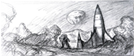  Leader:    Ben Feldbush, Anchor Community Initiative Coordinator, Comprehensive Life Resources - bfeldbush@cmhshare.org  Racial EquityRacial EquityLeadership Team: Heidi Nagel – Comprehensive Life Resources –      hnagel@cmhshare.onmicrosoft.com Benjamin Feldbush, Comprehensive Life Resources -         bfeldbush@cmhshare.org Charter: Better serve communities of colorCharter: Better serve communities of colorLeadership Team: Heidi Nagel – Comprehensive Life Resources –      hnagel@cmhshare.onmicrosoft.com Benjamin Feldbush, Comprehensive Life Resources -         bfeldbush@cmhshare.org GoalsIn DevelopmentIn DevelopmentWorkforce DevelopmentWorkforce DevelopmentLeadership Team: Kelly Blucher, Goodwill - KellyB@goodwillwa.org Sherri Jensen, Valeo Vocations sherri@valeovocation.orgCharter: Increase income through  employmentCharter: Increase income through  employmentLeadership Team: Kelly Blucher, Goodwill - KellyB@goodwillwa.org Sherri Jensen, Valeo Vocations sherri@valeovocation.orgGoalsGet 10 organizations enlisted in the 253Works Job Club programOrganize 3 Hire253 hiring fairsIncrease Hiring success at Hire253 to 110% of all attendeesGet 10 organizations enlisted in the 253Works Job Club programOrganize 3 Hire253 hiring fairsIncrease Hiring success at Hire253 to 110% of all attendeesAdvocacyAdvocacyLeadership Team: Cynthia Stewart – League of Women Voters - stewdahl@comcast.net Carolyn Read – St. Leo’s - readcarolyn@comcast.net Maureen Howard, Senior Policy Analyst –        maureenhowardconsulting@gmail.comCharter: Advocate for better laws, policies and funding around housing and homelessnessCharter: Advocate for better laws, policies and funding around housing and homelessnessLeadership Team: Cynthia Stewart – League of Women Voters - stewdahl@comcast.net Carolyn Read – St. Leo’s - readcarolyn@comcast.net Maureen Howard, Senior Policy Analyst –        maureenhowardconsulting@gmail.comGoalsConnect to 4 other key advocacy groups around homeless issuesDevelop selected policy and funding action agenda for Pierce County, Tacoma and 2020 WA St. LegislatureConnect to 4 other key advocacy groups around homeless issuesDevelop selected policy and funding action agenda for Pierce County, Tacoma and 2020 WA St. LegislatureInnovative Shelter TeamInnovative Shelter TeamLeadership Team: Theresa Power-Drutis, New Connections  - tpdrutis@nctacoma.org  Charter: Increase temporary and permanent shelter stock for individuals with very low incomeCharter: Increase temporary and permanent shelter stock for individuals with very low incomeLeadership Team: Theresa Power-Drutis, New Connections  - tpdrutis@nctacoma.org  Goals Identify rural tiny house village site and agency to fundraise for and operate siteEstablish Tent City site and agency to fundraise for and operate siteAdvocate for other alternative, temporary shelter options: Safe Lot; Youth Shelter; Urban Rest-stop.  Identify rural tiny house village site and agency to fundraise for and operate siteEstablish Tent City site and agency to fundraise for and operate siteAdvocate for other alternative, temporary shelter options: Safe Lot; Youth Shelter; Urban Rest-stop.  Community ConnectionsCommunity ConnectionsLeadership Team: Richard Berghammer, FBC - ministrycounseling@comcast.net  Pamm Silver – Pamm.Silver@MolinaHealthCare.Com Sheila Miraflor – Molina - Sheila.Miraflor@molinahealthcare.comCharter: Increase housing retention and client stability with the newly housedCharter: Increase housing retention and client stability with the newly housedLeadership Team: Richard Berghammer, FBC - ministrycounseling@comcast.net  Pamm Silver – Pamm.Silver@MolinaHealthCare.Com Sheila Miraflor – Molina - Sheila.Miraflor@molinahealthcare.comGoalsDevelop a Mentoring program with periodic care conferences are recommended.Maintain continuity of support, beginning with Stability Site (or wherever) to their home.Develop a Mentoring program with periodic care conferences are recommended.Maintain continuity of support, beginning with Stability Site (or wherever) to their home.